Add some treatment of 13.2, also do some heat transfer stuff.IB PhysicsHeat and Thermodynamics SyllabusChapters 13, 14 and 15BlockIn Class :Due on this class:If You Miss this Class:1Sept 6-Welcome back!!DI-Introduction to heat engines: Q, U, W GW-FA13.1, and W13.1 questionsLook at FA 13.1 onlineWatch: Videos 15BRead 15.12Sept 10SA 13.1 (first 30 minutes)VF-Videos 15C, Solving W = PV problems DI-Processes on PV diagramsTurn in FA 13.1Watch: Videos 15CRead 15.23Sept12 GW-W15A: #20-29 Work on PVGW-W15B: G#1-4 Internal EnergyGW-W15B: H#10-13 Adiabatic P and VGW-FA 14.1 VF: 15G Internal EnergyVF: 15H Adiabatic P and VWatch: Videos 15G, HLook at FA 14.1 online4Sept 14SA 14.1 (first 30 minutes)VF-15 I Calculating EntropyDI-Heat Engines Qh, Qc, W and efficiencyTurn in FA 14.1Watch: Videos 15I, J5Sept 18GW-W15B: I#16-18 EntropyGW-W15B: J#29-37 CarnotGW-FA 15.1 PV DiagramsVF: 15J Carnot CycleWatch: Videos 15J Look at FA 15.1 onlineRead 15.5,66Sept 20SA 15.1 (first 30 minutes)IW-IB Thermo questionsGW-IB Thermo QuestionsTurn in FA 15.17Sept 25-Newton's Law of cooling lab -Research ProposalsGW-IB Thermo QuestionsGW-FA 15.2VF: 13C Boltzmann's EquationWatch: Videos 13CLook at FA 15.2 online8Sept 27SA 15.2 (first 30 minutes)IW-Finish Newton's Law of CoolingGW-IB Thermo QuestionsTurn in FA 15.29Oct 1Group Exam on IB Thermo QuestionsTurn in FA 13.210Oct3DI-Fluids demosGWVF: 10A, B, F, G Fluids, Density, Hydrostatic Pressure, and Pascal's Principle5  Formative/ 4 Summative Assessments:13.1 - Ideal Gas Law13.2 - Boltzmann's Equation (no SA)14.1 – Heat and calorimetry15.1 – PV diagrams and work15.2 – Carnot CycleOne IB Group ExamOne Lab:Newton’s Law of Cooling – Exponential function of temperature, data taken by computer /40 ptsHandouts: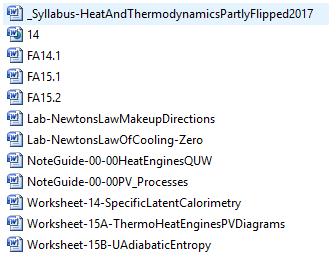 